IDENTIFIQUE O NOME DOS TOYS E CIRCULE A PALAVRA CORRETA.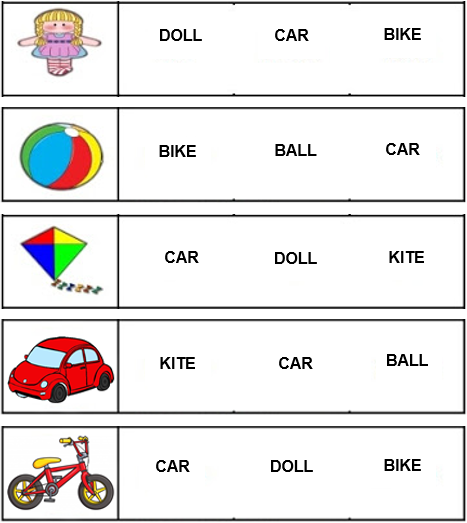 